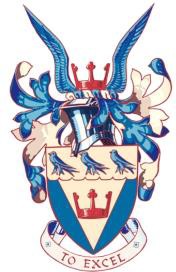 BOGNOR REGIS TOWN COUNCILApplication Form - Private and ConfidentialPlease complete ALL sections in type or black ink and use only A4 size paper as continuation sheets as required.Job DetailsJob DetailsJob DetailsJob DetailsJob DetailsPost applied for:  Event Admin and Support Officer  Event Admin and Support Officer  Event Admin and Support Officer  Event Admin and Support OfficerWhere did yousee the post advertised?(This will help us with advertising future posts)(This will help us with advertising future posts)(This will help us with advertising future posts)(This will help us with advertising future posts)Personal DetailsPersonal DetailsPersonal DetailsPersonal DetailsPersonal DetailsFamily Name:Family Name:Forename(s):Forename(s):Forename(s):Preferred title (eg Mr/Mrs/Miss/Ms/Dr/Other):Preferred title (eg Mr/Mrs/Miss/Ms/Dr/Other):Preferred title (eg Mr/Mrs/Miss/Ms/Dr/Other):Preferred title (eg Mr/Mrs/Miss/Ms/Dr/Other):Preferred title (eg Mr/Mrs/Miss/Ms/Dr/Other):Address:Post Code:Address:Post Code:Address:Post Code:Address:Post Code:Address:Post Code:Telephone numbersHome:Telephone numbersHome:Mobile:Work:Mobile:Work:Mobile:Work:Personal email:(This email address will be used to communicate with you throughout the recruitment process to send acknowledgements, invitations to interview & outcomes where appropriate)Personal email:(This email address will be used to communicate with you throughout the recruitment process to send acknowledgements, invitations to interview & outcomes where appropriate)Personal email:(This email address will be used to communicate with you throughout the recruitment process to send acknowledgements, invitations to interview & outcomes where appropriate)Personal email:(This email address will be used to communicate with you throughout the recruitment process to send acknowledgements, invitations to interview & outcomes where appropriate)Personal email:(This email address will be used to communicate with you throughout the recruitment process to send acknowledgements, invitations to interview & outcomes where appropriate)It is unlawful for us to employ persons whose immigration status prevents them from working in the United Kingdom. Prior to appointment, we will ask you for evidence to satisfy Bognor Regis Town Council that you have the right to live and appropriate right to work in the UK.It is unlawful for us to employ persons whose immigration status prevents them from working in the United Kingdom. Prior to appointment, we will ask you for evidence to satisfy Bognor Regis Town Council that you have the right to live and appropriate right to work in the UK.It is unlawful for us to employ persons whose immigration status prevents them from working in the United Kingdom. Prior to appointment, we will ask you for evidence to satisfy Bognor Regis Town Council that you have the right to live and appropriate right to work in the UK.It is unlawful for us to employ persons whose immigration status prevents them from working in the United Kingdom. Prior to appointment, we will ask you for evidence to satisfy Bognor Regis Town Council that you have the right to live and appropriate right to work in the UK.It is unlawful for us to employ persons whose immigration status prevents them from working in the United Kingdom. Prior to appointment, we will ask you for evidence to satisfy Bognor Regis Town Council that you have the right to live and appropriate right to work in the UK.Do you require a work permit to work in the UK?Do you require a work permit to work in the UK?Do you require a work permit to work in the UK?Do you require a work permit to work in the UK?Yes/NoReferencesPlease note references will only be taken up once an offer has been accepted by the successful candidate.ReferencesPlease note references will only be taken up once an offer has been accepted by the successful candidate.ReferencesPlease note references will only be taken up once an offer has been accepted by the successful candidate.ReferencesPlease note references will only be taken up once an offer has been accepted by the successful candidate.ReferencesPlease note references will only be taken up once an offer has been accepted by the successful candidate.Name:Name:Name:Name:Name:Job Title:Job Title:Job Title:Job Title:Job Title:Name of Organisation:Name of Organisation:Name of Organisation:Name of Organisation:Name of Organisation:Address:Post Code:Address:Post Code:Address:Post Code:Address:Post Code:Address:Post Code:Tel No:Tel No:Tel No:Tel No:Tel No:Email Address:Email Address:Email Address:Email Address:Email Address:How long have you known this person and in what capacity?How long have you known this person and in what capacity?How long have you known this person and in what capacity?How long have you known this person and in what capacity?How long have you known this person and in what capacity?Present or Most Recent EmploymentPresent or Most Recent EmploymentPresent or Most Recent EmploymentPresent or Most Recent EmploymentPresent or Most Recent EmploymentName of Employer: Address of Employer:Post Code:Name of Employer: Address of Employer:Post Code:Name of Employer: Address of Employer:Post Code:Name of Employer: Address of Employer:Post Code:Name of Employer: Address of Employer:Post Code:Job Title:Job Title:Job Title:Dates employed:Dates employed:Current or final salary:Current or final salary:Current or final salary:Period of notice required:Period of notice required:Please give a brief outline of your main responsibilities:Please give a brief outline of your main responsibilities:Please give a brief outline of your main responsibilities:Please give a brief outline of your main responsibilities:Please give a brief outline of your main responsibilities:Previous EmploymentPlease list all previous employment in chronological order (most recent first)Previous EmploymentPlease list all previous employment in chronological order (most recent first)Previous EmploymentPlease list all previous employment in chronological order (most recent first)Previous EmploymentPlease list all previous employment in chronological order (most recent first)Previous EmploymentPlease list all previous employment in chronological order (most recent first)Dates from and toName & Address of EmployerJob Title and outline of main responsibilitiesJob Title and outline of main responsibilitiesReason for leavingEducation & QualificationsPlease give details of all educational qualifications obtained and those currently being pursuedEducation & QualificationsPlease give details of all educational qualifications obtained and those currently being pursuedEducation & QualificationsPlease give details of all educational qualifications obtained and those currently being pursuedEducation & QualificationsPlease give details of all educational qualifications obtained and those currently being pursuedName of School, College, University, etcDates attended from and toSubjects studied / qualifications worked towardsGrades and year obtainedTrainingThis includes trade/professional training, government training schemes, apprenticeships, short courses and secondmentsTrainingThis includes trade/professional training, government training schemes, apprenticeships, short courses and secondmentsTrainingThis includes trade/professional training, government training schemes, apprenticeships, short courses and secondmentsCourse TitleOrganisationDatesMembership of Professional InstitutesMembership of Professional InstitutesMembership of Professional InstitutesInstituteLevel of MembershipYear of AwardOther ExperienceDetails should be given for any period not accounted for by full-time employment, education and training, eg unemployment or voluntary work.Other ExperienceDetails should be given for any period not accounted for by full-time employment, education and training, eg unemployment or voluntary work.ExperienceFrom/ToInformation in Support of Your ApplicationIf further space is needed, please continue on a separate A4 sheet.Rehabilitation of Offenders Act 1974Please give details of any “unspent” convictions as defined in the Rehabilitation of Offenders Act 1974. Unless the nature of the position allows Bognor Regis Town Council’s Interview Panel to ask questions about your entire criminal record we only ask about “unspent” convictions. A criminal record will notnecessarily be a bar to obtaining a position at Bognor Regis Town Council.The Equality Act 2010We welcome applications from people with disabilities. If you need any particular arrangements to be made in order for you to be interviewed for this position at our premises, please give details. On the day, there will be an opportunity to discuss any adjustments that may be required to enable you to carry out the job.Additional InformationAdditional InformationDriving Licence:Driving Licence:Do you hold a current driving licence? Yes/NoIf YES, please state the type of licence and categories you hold:Are you a car owner? Yes/NoIf NO, do you have access to a car? Yes/NoDo you have any current endorsements? Yes/No If YES, please specify:Do you have any current endorsements? Yes/No If YES, please specify:DeclarationI confirm to the best of my knowledge and belief that the information I have given on this form is true and correct. I understand that the deliberate provision of any false or misleading information, or omissions concerning criminal convictions, may disqualify my application or if I am appointed, may result in immediate dismissal without notice. I also acknowledge that canvassing of elected members of Bognor Regis Town Council, directly or indirectly, in connection with this job will disqualify me.Signed:	Date:Name:Data Protection: The information provided on this form will be used by us for the purposes of assessing your application and, if your application does not result in your being employed by us, will be retained only for so long as is necessary. If you are employed by us, the information will form part of your personnel file and may be processed for any purpose in connection with your employment.